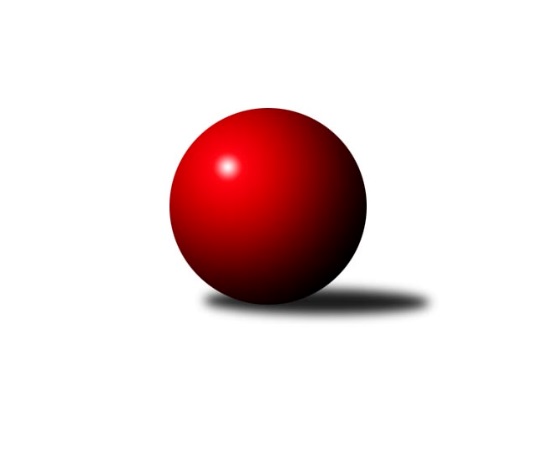 Č.12Ročník 2022/2023	24.11.2022Nejlepšího výkonu v tomto kole: 2540 dosáhlo družstvo: SK Meteor DMistrovství Prahy 2 2022/2023Výsledky 12. kolaSouhrnný přehled výsledků:SK Meteor D	- TJ Rudná B	6:2	2540:2501	8.0:4.0	22.11.TJ Astra Zahradní Město B	- TJ Kobylisy C	3:5	2427:2454	7.0:5.0	22.11.SK Uhelné sklady C	- KK Slavia B	6:2	2343:2208	9.0:3.0	22.11.KK Konstruktiva Praha E	- SK Uhelné sklady B	5:3	2388:2372	7.0:5.0	24.11.TJ Rudná C	- KK Slavoj D	4:4	2436:2490	5.0:7.0	24.11.TJ Vršovice B	- KK Dopravní podniky Praha A	6:2	2390:2341	7.5:4.5	24.11.KK Konstruktiva D	- AC Sparta B	2:6	2435:2487	5.0:7.0	24.11.Tabulka družstev:	1.	TJ Vršovice B	12	8	0	4	56.0 : 40.0 	75.5 : 68.5 	 2356	16	2.	AC Sparta B	11	7	1	3	51.5 : 36.5 	70.5 : 61.5 	 2453	15	3.	TJ Kobylisy C	10	7	0	3	50.0 : 30.0 	73.5 : 46.5 	 2385	14	4.	KK Dopravní podniky Praha A	12	7	0	5	51.5 : 44.5 	74.5 : 69.5 	 2445	14	5.	TJ Rudná C	10	5	2	3	44.0 : 36.0 	57.0 : 63.0 	 2316	12	6.	TJ Rudná B	11	6	0	5	45.0 : 43.0 	71.5 : 60.5 	 2407	12	7.	SK Meteor D	11	5	1	5	41.0 : 47.0 	65.0 : 67.0 	 2369	11	8.	KK Slavoj D	12	5	1	6	44.5 : 51.5 	67.0 : 77.0 	 2391	11	9.	SK Uhelné sklady C	11	5	0	6	44.0 : 44.0 	67.5 : 64.5 	 2445	10	10.	KK Konstruktiva D	11	5	0	6	43.0 : 45.0 	64.0 : 68.0 	 2393	10	11.	TJ Astra Zahradní Město B	11	5	0	6	38.5 : 49.5 	62.0 : 70.0 	 2308	10	12.	SK Uhelné sklady B	9	4	0	5	35.0 : 37.0 	56.0 : 52.0 	 2390	8	13.	KK Konstruktiva Praha E	12	4	0	8	39.5 : 56.5 	62.5 : 81.5 	 2373	8	14.	KK Slavia B	11	1	1	9	32.5 : 55.5 	57.5 : 74.5 	 2284	3Podrobné výsledky kola:	 SK Meteor D	2540	6:2	2501	TJ Rudná B	Ivan Hrbek	 	 208 	 173 		381 	 0:2 	 457 	 	224 	 233		Pavel Kasal	Tereza Hrbková	 	 206 	 226 		432 	 2:0 	 415 	 	191 	 224		Adam Lesák	Vladimír Dvořák	 	 209 	 218 		427 	 2:0 	 374 	 	181 	 193		Miroslav Kýhos	Miroslav Šostý	 	 227 	 242 		469 	 2:0 	 425 	 	224 	 201		Radek Machulka	Jan Pozner	 	 193 	 206 		399 	 1:1 	 405 	 	212 	 193		Martin Machulka	Zdeněk Boháč	 	 209 	 223 		432 	 1:1 	 425 	 	219 	 206		Peter Koščorozhodčí:  Vedoucí družstevNejlepší výkon utkání: 469 - Miroslav Šostý	 TJ Astra Zahradní Město B	2427	3:5	2454	TJ Kobylisy C	Lucie Hlavatá	 	 204 	 184 		388 	 2:0 	 366 	 	201 	 165		Miroslava Kmentová	Tomáš Kudweis	 	 192 	 196 		388 	 0:2 	 426 	 	204 	 222		Markéta Březinová	Vojtěch Kostelecký	 	 184 	 219 		403 	 1:1 	 410 	 	209 	 201		Václav Císař	Petr Peřina	 	 183 	 196 		379 	 0:2 	 438 	 	215 	 223		Vojtěch Vojtíšek	Radovan Šimůnek	 	 205 	 225 		430 	 2:0 	 412 	 	201 	 211		Karel Erben	Marek Sedlák	 	 230 	 209 		439 	 2:0 	 402 	 	223 	 179		Marián Kováčrozhodčí: Nejlepší výkon utkání: 439 - Marek Sedlák	 SK Uhelné sklady C	2343	6:2	2208	KK Slavia B	Jiří Bendl	 	 191 	 199 		390 	 1:1 	 402 	 	178 	 224		Milan Mareš	Olga Brožová	 	 167 	 202 		369 	 1:1 	 366 	 	170 	 196		Jiří Kryda st.	Eva Kozáková	 	 205 	 187 		392 	 2:0 	 328 	 	170 	 158		David Doležal	Dana Školová	 	 208 	 201 		409 	 2:0 	 339 	 	186 	 153		Přemysl Jonák	Miloš Endrle	 	 190 	 199 		389 	 2:0 	 362 	 	184 	 178		Milan Mareš st.	Jiří Budil	 	 181 	 213 		394 	 1:1 	 411 	 	210 	 201		Michal Kocanrozhodčí:  Vedoucí družstevNejlepší výkon utkání: 411 - Michal Kocan	 KK Konstruktiva Praha E	2388	5:3	2372	SK Uhelné sklady B	Zbyněk Lébl	 	 198 	 192 		390 	 2:0 	 356 	 	170 	 186		Marek Sedláček	František Vondráček *1	 	 172 	 229 		401 	 1:1 	 417 	 	223 	 194		Markéta Rajnochová	Jiřina Beranová	 	 186 	 182 		368 	 0:2 	 410 	 	219 	 191		Jiří Kuděj	Petr Mašek	 	 188 	 196 		384 	 1:1 	 383 	 	173 	 210		Pavel Černý	Milan Perman	 	 224 	 233 		457 	 2:0 	 404 	 	203 	 201		Roman Tumpach	Bohumír Musil	 	 181 	 207 		388 	 1:1 	 402 	 	239 	 163		Adam Rajnochrozhodčí: vedoucí družstevstřídání: *1 od 51. hodu Stanislava ŠvindlováNejlepší výkon utkání: 457 - Milan Perman	 TJ Rudná C	2436	4:4	2490	KK Slavoj D	Jan Klégr	 	 215 	 218 		433 	 1:1 	 429 	 	208 	 221		Daniel Kulhánek	Hana Poláčková	 	 181 	 179 		360 	 0:2 	 449 	 	233 	 216		Roman Hrdlička	Anna Novotná	 	 206 	 205 		411 	 1:1 	 398 	 	187 	 211		Danuše Kuklová	Jarmila Zimáková	 	 212 	 211 		423 	 2:0 	 385 	 	209 	 176		Jana Průšová	Marek Dvořák	 	 205 	 214 		419 	 1:1 	 406 	 	216 	 190		Blanka Koubová	Štěpán Fatka	 	 188 	 202 		390 	 0:2 	 423 	 	210 	 213		Hana Zdražilovározhodčí:  Vedoucí družstevNejlepší výkon utkání: 449 - Roman Hrdlička	 TJ Vršovice B	2390	6:2	2341	KK Dopravní podniky Praha A	Karel Wolf	 	 213 	 203 		416 	 2:0 	 374 	 	199 	 175		Jiří Brada	Luboš Polák	 	 197 	 196 		393 	 1:1 	 385 	 	185 	 200		Petra Švarcová	Vladimír Strnad	 	 227 	 205 		432 	 2:0 	 390 	 	224 	 166		Jaroslav Vondrák	Václav Papež	 	 171 	 184 		355 	 0.5:1.5 	 386 	 	202 	 184		Miroslav Tomeš	Josef Hladík	 	 187 	 192 		379 	 0:2 	 426 	 	227 	 199		Jindřich Habada	Karel Němeček	 	 207 	 208 		415 	 2:0 	 380 	 	190 	 190		Jindřich Málekrozhodčí:  Vedoucí družstevNejlepší výkon utkání: 432 - Vladimír Strnad	 KK Konstruktiva D	2435	2:6	2487	AC Sparta B	Tomáš Eštók	 	 191 	 198 		389 	 0:2 	 435 	 	205 	 230		Vít Fikejzl	Magdaléna Jakešová	 	 178 	 232 		410 	 1:1 	 397 	 	190 	 207		Tomáš Sůva	Markéta Strečková	 	 193 	 180 		373 	 0:2 	 416 	 	215 	 201		Kamila Svobodová	Marek Strečko	 	 174 	 190 		364 	 1:1 	 386 	 	198 	 188		Zdeněk Cepl	Jaroslav Pleticha ml.	 	 232 	 237 		469 	 2:0 	 421 	 	200 	 221		Miroslav Viktorin	Šarlota Smutná	 	 206 	 224 		430 	 1:1 	 432 	 	218 	 214		Martin Dubskýrozhodčí:  Vedoucí družstev, vdNejlepší výkon utkání: 469 - Jaroslav Pleticha ml.Pořadí jednotlivců:	jméno hráče	družstvo	celkem	plné	dorážka	chyby	poměr kuž.	Maximum	1.	Miloslav Dušek 	SK Uhelné sklady C	444.55	300.4	144.1	4.3	4/4	(473)	2.	Miroslav Viktorin 	AC Sparta B	434.88	296.5	138.4	7.1	6/6	(482)	3.	Miroslav Míchal 	SK Uhelné sklady B	434.70	309.4	125.3	7.6	5/7	(457)	4.	Vojtěch Vojtíšek 	TJ Kobylisy C	433.13	295.0	138.2	3.3	6/6	(462)	5.	Jaroslav Pleticha  ml.	KK Konstruktiva D	431.90	297.7	134.2	6.3	5/5	(470)	6.	Bohumír Musil 	KK Konstruktiva Praha E	431.20	294.6	136.6	4.4	6/7	(467)	7.	Jiří Bendl 	SK Uhelné sklady C	431.09	296.9	134.2	8.0	4/4	(451)	8.	Jan Vácha 	AC Sparta B	424.25	299.0	125.3	7.8	5/6	(451)	9.	Dana Školová 	SK Uhelné sklady C	422.75	304.4	118.4	9.0	4/4	(446)	10.	Markéta Rajnochová 	SK Uhelné sklady B	422.33	297.0	125.4	8.6	7/7	(484)	11.	Martin Machulka 	TJ Rudná B	422.00	290.8	131.3	5.3	6/7	(467)	12.	Pavel Kasal 	TJ Rudná B	420.51	294.0	126.5	7.3	7/7	(457)	13.	Josef Kocan 	KK Slavia B	420.08	289.0	131.1	5.7	5/6	(443)	14.	Zdeněk Boháč 	SK Meteor D	418.13	288.3	129.9	5.6	4/5	(473)	15.	Šarlota Smutná 	KK Konstruktiva D	417.80	296.4	121.4	8.3	5/5	(456)	16.	Roman Hrdlička 	KK Slavoj D	417.53	295.7	121.9	9.4	6/6	(472)	17.	Milan Mareš 	KK Slavia B	416.42	285.6	130.8	7.6	6/6	(475)	18.	Hana Zdražilová 	KK Slavoj D	416.06	289.3	126.8	7.0	6/6	(445)	19.	Jaroslav Vondrák 	KK Dopravní podniky Praha A	415.64	290.2	125.4	8.1	7/7	(452)	20.	Jindřich Habada 	KK Dopravní podniky Praha A	414.79	298.6	116.2	10.2	7/7	(447)	21.	Karel Wolf 	TJ Vršovice B	414.55	278.6	136.0	5.3	4/6	(448)	22.	Michal Kocan 	KK Slavia B	414.06	291.4	122.6	8.3	6/6	(453)	23.	Zbyněk Lébl 	KK Konstruktiva Praha E	413.95	292.5	121.5	6.6	7/7	(451)	24.	Tomáš Eštók 	KK Konstruktiva D	413.83	288.2	125.7	7.9	4/5	(489)	25.	Radovan Šimůnek 	TJ Astra Zahradní Město B	412.63	291.5	121.1	7.5	7/7	(450)	26.	Jarmila Zimáková 	TJ Rudná C	412.24	298.7	113.6	8.1	3/3	(439)	27.	Vojtěch Kostelecký 	TJ Astra Zahradní Město B	410.95	289.9	121.1	5.3	5/7	(436)	28.	Vít Fikejzl 	AC Sparta B	410.70	280.7	130.0	10.0	5/6	(454)	29.	Milan Perman 	KK Konstruktiva Praha E	410.60	285.8	124.8	8.3	6/7	(457)	30.	Jan Novák 	KK Dopravní podniky Praha A	409.33	281.4	127.9	8.5	6/7	(451)	31.	Miroslav Šostý 	SK Meteor D	409.31	287.3	122.1	7.6	5/5	(469)	32.	Marek Sedlák 	TJ Astra Zahradní Město B	406.97	285.5	121.5	7.6	7/7	(439)	33.	Tereza Hrbková 	SK Meteor D	406.64	286.8	119.9	9.1	4/5	(440)	34.	Jindřich Málek 	KK Dopravní podniky Praha A	406.07	287.4	118.7	7.8	7/7	(466)	35.	Blanka Koubová 	KK Slavoj D	405.78	285.2	120.6	10.5	5/6	(446)	36.	Kamila Svobodová 	AC Sparta B	403.57	280.6	123.0	9.7	6/6	(426)	37.	Vladimír Dvořák 	SK Meteor D	403.30	280.7	122.6	6.9	5/5	(459)	38.	Anna Novotná 	TJ Rudná C	403.14	292.6	110.6	9.7	2/3	(432)	39.	Vladimír Strnad 	TJ Vršovice B	402.80	278.3	124.5	7.8	5/6	(432)	40.	Václav Císař 	TJ Kobylisy C	400.70	291.2	109.5	11.8	6/6	(421)	41.	Radek Machulka 	TJ Rudná B	400.28	281.8	118.4	7.9	6/7	(441)	42.	Pavel Černý 	SK Uhelné sklady B	400.05	283.9	116.1	10.6	7/7	(427)	43.	Daniel Kulhánek 	KK Slavoj D	398.53	280.2	118.3	9.6	6/6	(450)	44.	Petra Švarcová 	KK Dopravní podniky Praha A	398.50	281.1	117.4	8.3	6/7	(421)	45.	Marián Kováč 	TJ Kobylisy C	398.07	283.4	114.7	7.7	6/6	(420)	46.	Luboš Polák 	TJ Vršovice B	397.95	276.9	121.1	9.0	6/6	(427)	47.	Miroslav Tomeš 	KK Dopravní podniky Praha A	397.37	286.1	111.3	9.3	7/7	(441)	48.	Jan Klégr 	TJ Rudná C	397.31	287.9	109.4	10.0	2/3	(445)	49.	Jana Průšová 	KK Slavoj D	396.58	287.2	109.4	12.4	4/6	(460)	50.	Peter Koščo 	TJ Rudná B	396.57	286.1	110.5	11.1	7/7	(455)	51.	Marek Dvořák 	TJ Rudná C	396.27	283.4	112.9	7.5	3/3	(456)	52.	Karel Erben 	TJ Kobylisy C	395.25	276.4	118.8	9.4	6/6	(420)	53.	Adam Rajnoch 	SK Uhelné sklady B	394.81	283.8	111.0	11.7	7/7	(428)	54.	Eva Kozáková 	SK Uhelné sklady C	393.96	283.4	110.6	9.8	4/4	(401)	55.	Štěpán Fatka 	TJ Rudná C	393.06	280.1	112.9	7.4	3/3	(417)	56.	Michal Kliment 	TJ Kobylisy C	392.90	282.1	110.8	10.0	4/6	(411)	57.	Adam Lesák 	TJ Rudná B	392.30	275.9	116.5	11.3	5/7	(432)	58.	Roman Tumpach 	SK Uhelné sklady B	391.62	280.9	110.8	10.2	7/7	(414)	59.	Miloš Endrle 	SK Uhelné sklady C	388.88	274.1	114.8	14.0	4/4	(430)	60.	Josef Hladík 	TJ Vršovice B	388.69	278.1	110.6	8.2	5/6	(463)	61.	Václav Papež 	TJ Vršovice B	388.26	276.0	112.3	10.7	6/6	(422)	62.	Lukáš Pelánek 	TJ Vršovice B	388.00	285.8	102.3	13.5	4/6	(400)	63.	Markéta Strečková 	KK Konstruktiva D	386.75	279.7	107.1	11.5	5/5	(412)	64.	Petr Mašek 	KK Konstruktiva Praha E	386.67	275.2	111.4	12.0	7/7	(429)	65.	Tomáš Kudweis 	TJ Astra Zahradní Město B	386.46	279.9	106.6	11.3	7/7	(434)	66.	Markéta Baťková 	KK Slavoj D	386.33	273.9	112.4	9.3	5/6	(423)	67.	Jan Červenka 	AC Sparta B	386.25	277.5	108.8	11.0	4/6	(400)	68.	Miroslav Kýhos 	TJ Rudná B	385.43	268.7	116.7	8.6	7/7	(411)	69.	Stanislava Švindlová 	KK Konstruktiva Praha E	383.20	272.3	110.9	11.9	5/7	(458)	70.	Jiří Budil 	SK Uhelné sklady C	383.17	275.5	107.7	14.1	3/4	(402)	71.	Lucie Hlavatá 	TJ Astra Zahradní Město B	380.63	279.0	101.6	12.6	7/7	(433)	72.	Milan Mareš  st.	KK Slavia B	380.47	279.0	101.4	12.7	6/6	(418)	73.	Olga Brožová 	SK Uhelné sklady C	378.76	284.7	94.1	13.4	3/4	(389)	74.	Jiřina Beranová 	KK Konstruktiva Praha E	376.06	279.3	96.7	16.1	6/7	(407)	75.	Zdeněk Cepl 	AC Sparta B	373.13	268.7	104.5	14.5	6/6	(409)	76.	Marek Strečko 	KK Konstruktiva D	363.18	264.4	98.8	13.4	4/5	(384)	77.	Jan Pozner 	SK Meteor D	362.45	269.5	93.0	14.0	4/5	(399)	78.	Ivan Hrbek 	SK Meteor D	362.30	269.6	92.7	14.3	5/5	(398)	79.	Karel Novotný 	TJ Rudná C	353.00	261.0	92.0	12.0	2/3	(359)	80.	Hana Poláčková 	TJ Rudná C	349.58	260.9	88.7	16.8	2/3	(392)	81.	Marek Sedláček 	SK Uhelné sklady B	342.87	250.4	92.5	15.3	5/7	(379)	82.	Jiří Kryda  st.	KK Slavia B	325.40	240.0	85.5	16.4	5/6	(366)	83.	David Doležal 	KK Slavia B	312.87	235.2	77.7	20.5	5/6	(380)		Martin Dubský 	AC Sparta B	464.50	304.8	159.7	5.5	3/6	(504)		Jan Kryda 	KK Slavia B	458.00	308.0	150.0	6.0	1/6	(458)		Eva Kopřivová 	KK Konstruktiva D	438.00	299.0	139.0	7.0	1/5	(438)		Jiří Čihák 	KK Konstruktiva D	426.50	301.0	125.5	6.0	2/5	(432)		Richard Sekerák 	SK Meteor D	425.38	292.4	133.0	6.8	2/5	(431)		Jana Cermanová 	TJ Kobylisy C	424.00	292.5	131.5	10.0	2/6	(439)		Tomáš Keller 	TJ Rudná B	423.50	290.3	133.2	7.3	2/7	(438)		Jiří Brada 	KK Dopravní podniky Praha A	420.63	294.0	126.6	9.6	4/7	(480)		Jitka Kudějová 	SK Uhelné sklady B	417.00	305.0	112.0	16.0	1/7	(417)		Miroslav Klabík 	TJ Vršovice B	416.00	293.0	123.0	9.0	1/6	(416)		Zdenka Cachová 	KK Konstruktiva D	412.25	288.0	124.3	7.5	2/5	(421)		Petra Sedláčková 	KK Slavoj D	410.17	285.0	125.2	10.2	3/6	(438)		Markéta Březinová 	TJ Kobylisy C	408.67	282.3	126.3	8.7	3/6	(426)		Jiří Kuděj 	SK Uhelné sklady B	403.00	283.8	119.3	8.8	4/7	(449)		Karel Němeček 	TJ Vršovice B	402.50	285.5	117.0	9.8	3/6	(469)		Barbora Slunečková 	TJ Rudná C	402.33	292.3	110.0	9.7	1/3	(407)		Karel Kohout 	TJ Rudná C	401.00	286.0	115.0	10.0	1/3	(401)		Tomáš Sůva 	AC Sparta B	397.50	277.0	120.5	8.0	1/6	(398)		Miroslav Vyšný 	KK Slavoj D	394.17	273.2	121.0	11.8	3/6	(445)		Michael Šepič 	SK Meteor D	393.25	280.3	112.9	9.4	3/5	(425)		Jiří Lankaš 	AC Sparta B	393.00	274.5	118.5	10.0	2/6	(393)		Josef Kocan 	KK Slavia B	390.00	277.0	113.0	7.0	1/6	(390)		Danuše Kuklová 	KK Slavoj D	389.33	286.3	103.0	12.7	3/6	(406)		Petr Peřina 	TJ Astra Zahradní Město B	386.92	280.7	106.3	11.8	3/7	(422)		František Stibor 	TJ Kobylisy C	385.00	284.0	101.0	11.0	1/6	(385)		Josef Málek 	KK Dopravní podniky Praha A	384.00	269.0	115.0	8.0	1/7	(384)		Magdaléna Jakešová 	KK Konstruktiva D	383.33	281.4	101.9	13.9	3/5	(420)		Jaroslav Krčma 	TJ Kobylisy C	383.00	283.0	100.0	15.5	2/6	(396)		Tomáš Doležal 	TJ Astra Zahradní Město B	382.50	269.5	113.0	11.5	2/7	(404)		Petra Koščová 	TJ Rudná B	380.92	273.4	107.5	11.8	3/7	(434)		Stanislav Řádek 	AC Sparta B	378.50	284.0	94.5	16.0	2/6	(400)		Lidmila Fořtová 	KK Slavia B	377.50	255.0	122.5	7.0	2/6	(401)		Jiří Zdráhal 	TJ Rudná B	374.75	282.3	92.5	13.0	2/7	(388)		Karel Svitavský 	TJ Vršovice B	372.00	271.1	100.9	13.3	2/6	(392)		Přemysl Jonák 	KK Slavia B	369.17	270.7	98.5	13.3	2/6	(433)		Dominik Kocman 	TJ Rudná C	368.67	275.0	93.7	16.3	1/3	(390)		Miroslava Kmentová 	TJ Kobylisy C	366.00	261.0	105.0	12.0	1/6	(366)		František Vondráček 	KK Konstruktiva Praha E	365.69	274.1	91.6	18.0	4/7	(419)		Jan Mařánek 	TJ Rudná C	365.00	281.0	84.0	14.0	1/3	(365)		Martin Kozdera 	TJ Astra Zahradní Město B	361.83	264.3	97.5	13.8	4/7	(389)		Jaroslav Mařánek 	TJ Rudná C	360.00	257.0	103.0	11.0	1/3	(360)		Ivo Vávra 	TJ Vršovice B	347.44	265.4	82.0	20.4	3/6	(375)		Tomáš Novák 	SK Uhelné sklady C	346.00	239.0	107.0	15.0	1/4	(346)		Kateřina Kotoučová 	KK Konstruktiva D	341.00	254.0	87.0	18.5	2/5	(365)		Jan Šipl 	KK Slavoj D	325.50	259.5	66.0	23.5	2/6	(341)		Tadeáš Koščo 	TJ Rudná C	325.00	239.0	86.0	18.0	1/3	(325)		Josef Císař 	TJ Kobylisy C	318.44	232.4	86.0	17.8	3/6	(385)Sportovně technické informace:Starty náhradníků:registrační číslo	jméno a příjmení 	datum startu 	družstvo	číslo startu16851	Jiří Kuděj	24.11.2022	SK Uhelné sklady B	4x26663	Karel Němeček	24.11.2022	TJ Vršovice B	4x24266	Markéta Březinová	22.11.2022	TJ Kobylisy C	3x22447	Miroslava Kmentová	22.11.2022	TJ Kobylisy C	1x16427	Přemysl Jonák	22.11.2022	KK Slavia B	4x11628	Martin Dubský	24.11.2022	AC Sparta B	5x25900	Tomáš Sůva	24.11.2022	AC Sparta B	2x
Hráči dopsaní na soupisku:registrační číslo	jméno a příjmení 	datum startu 	družstvo	Program dalšího kola:13. kolo28.11.2022	po	17:00	KK Dopravní podniky Praha A - TJ Rudná C	28.11.2022	po	17:00	AC Sparta B - TJ Vršovice B	29.11.2022	út	17:00	TJ Kobylisy C - SK Uhelné sklady C	29.11.2022	út	17:30	KK Slavia B - KK Konstruktiva Praha E	29.11.2022	út	18:30	KK Konstruktiva D - SK Meteor D (dohrávka z 4. kola)	1.12.2022	čt	17:30	KK Slavoj D - SK Meteor D	2.12.2022	pá	17:30	TJ Rudná B - TJ Astra Zahradní Město B	Nejlepší šestka kola - absolutněNejlepší šestka kola - absolutněNejlepší šestka kola - absolutněNejlepší šestka kola - absolutněNejlepší šestka kola - dle průměru kuželenNejlepší šestka kola - dle průměru kuželenNejlepší šestka kola - dle průměru kuželenNejlepší šestka kola - dle průměru kuželenNejlepší šestka kola - dle průměru kuželenPočetJménoNázev týmuVýkonPočetJménoNázev týmuPrůměr (%)Výkon2xMiroslav ŠostýMeteor D4693xMiroslav ŠostýMeteor D114.854694xJaroslav Pleticha ml.Konstruktiva D4694xJaroslav Pleticha ml.Konstruktiva D114.384694xPavel KasalRudná B4571xMilan PermanKonstruktiva E112.534571xMilan PermanKonstruktiva E4573xVladimír StrnadVršovice B111.994326xRoman HrdličkaSlavoj D4492xPavel KasalRudná B111.914571xMarek SedlákAstra ZM B4392xRoman HrdličkaSlavoj D110.52449